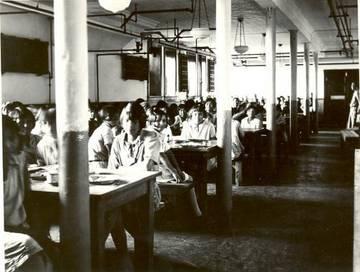 Children's dining room, Indian Residential School, Edmonton, Alberta. Between 1925-1936. United Church Archives, Toronto, From Mission to Partnership Collection.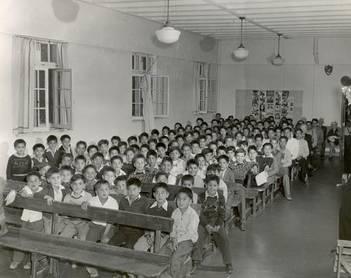 Male students in the assembly hall of the Alberni Indian Residential School, 1960s. United Church Archives, Toronto, from Mission to Partnership Collection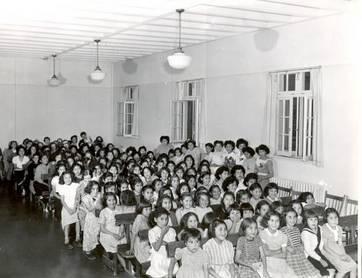 Female students in the assembly hall of the Alberni Indian Residential School, 1960s. United Church Archives, Toronto, from Mission to Partnership Collection.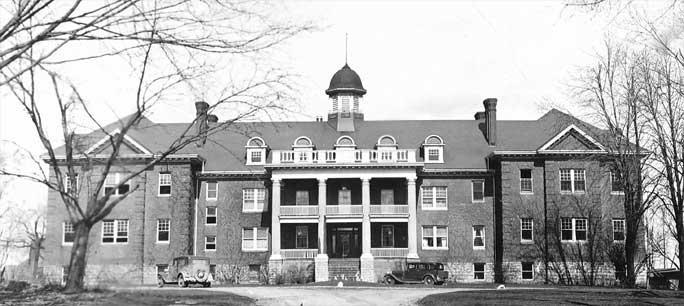 Mohawk Indian Residential School in Brantford, ON. Opened in 1831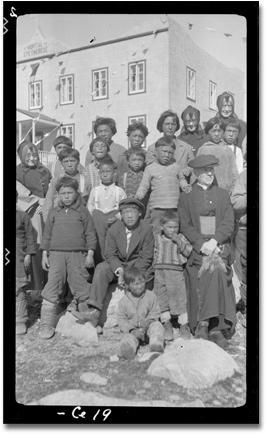 Inuit children in a residential school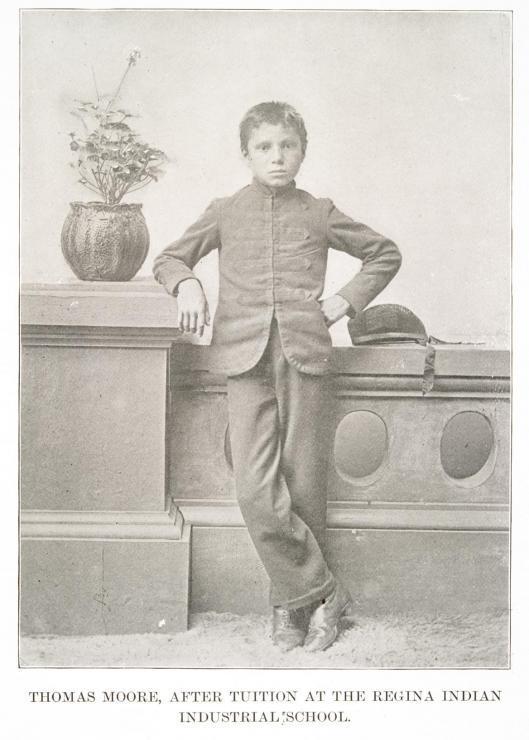 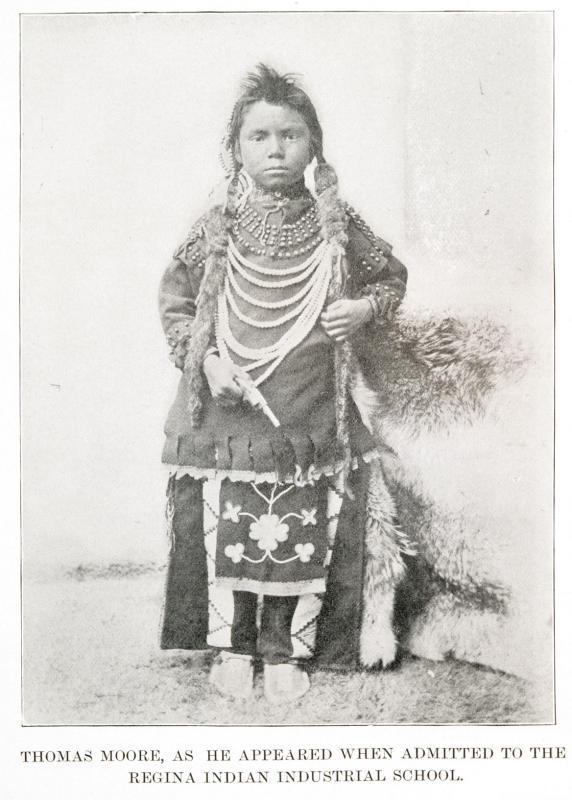 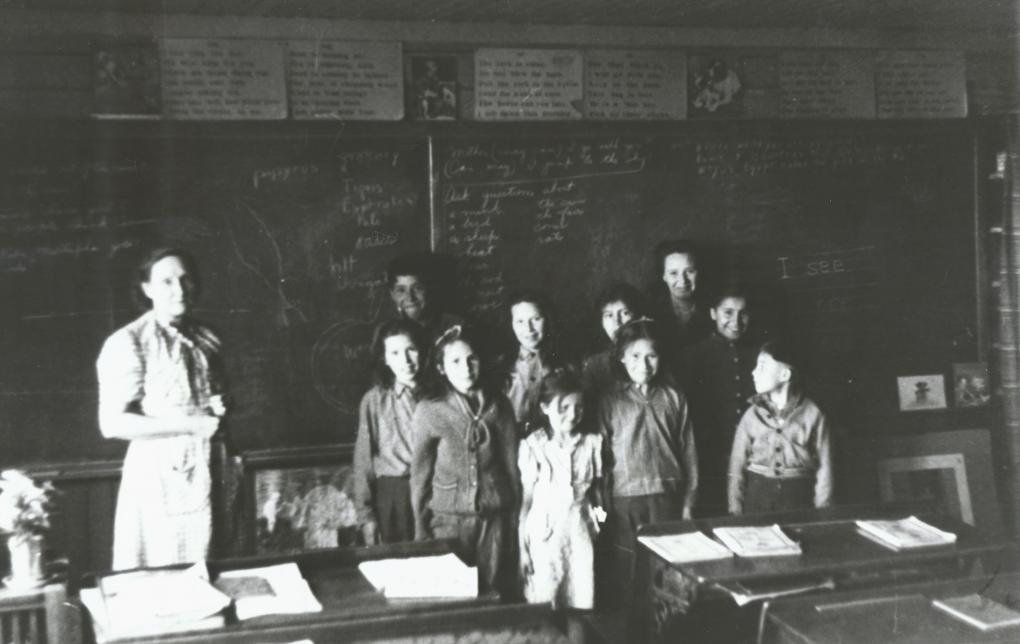 Jennie Wright and her class of Métis students, 1950. Photo: Canadian Museum of Civilization, image 2002-2 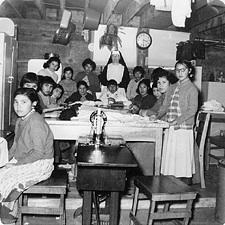 Aboriginal girls in sewing class, 1960 Photographer: Sister Liliane Library and Archives Canada, PA-195125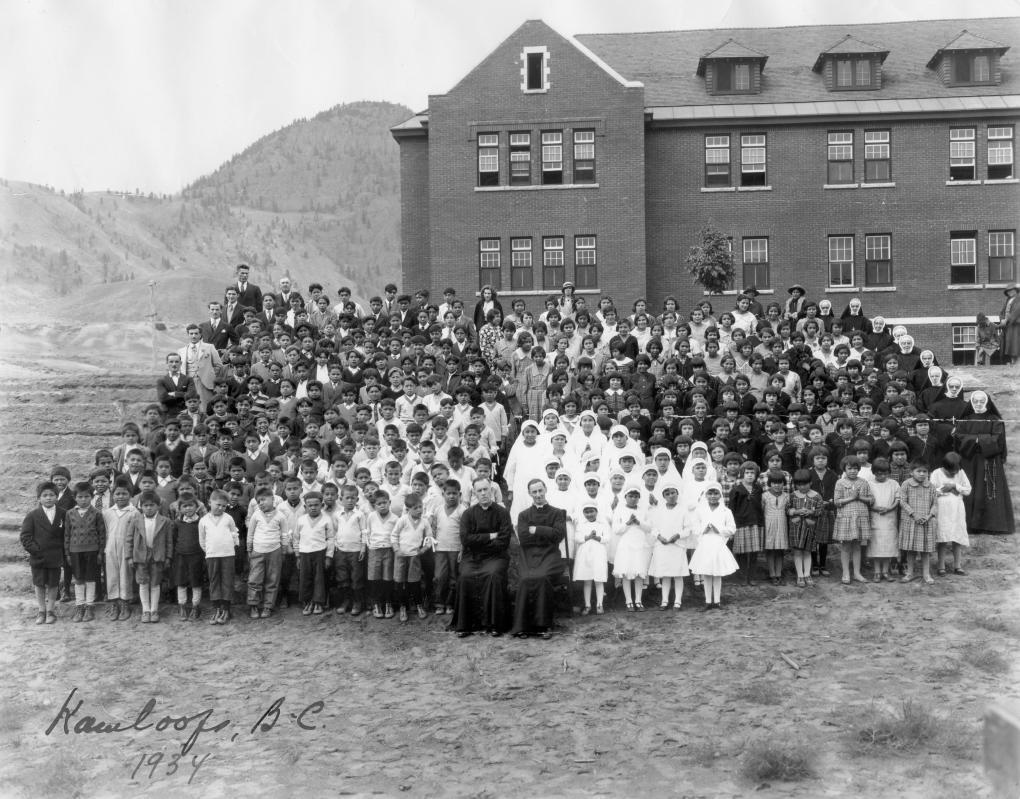 Aboriginal students and staff assembled outside the Kamloops Indian Residential School, Kamloops, British Columbia, 1934 Archives Deschâtelets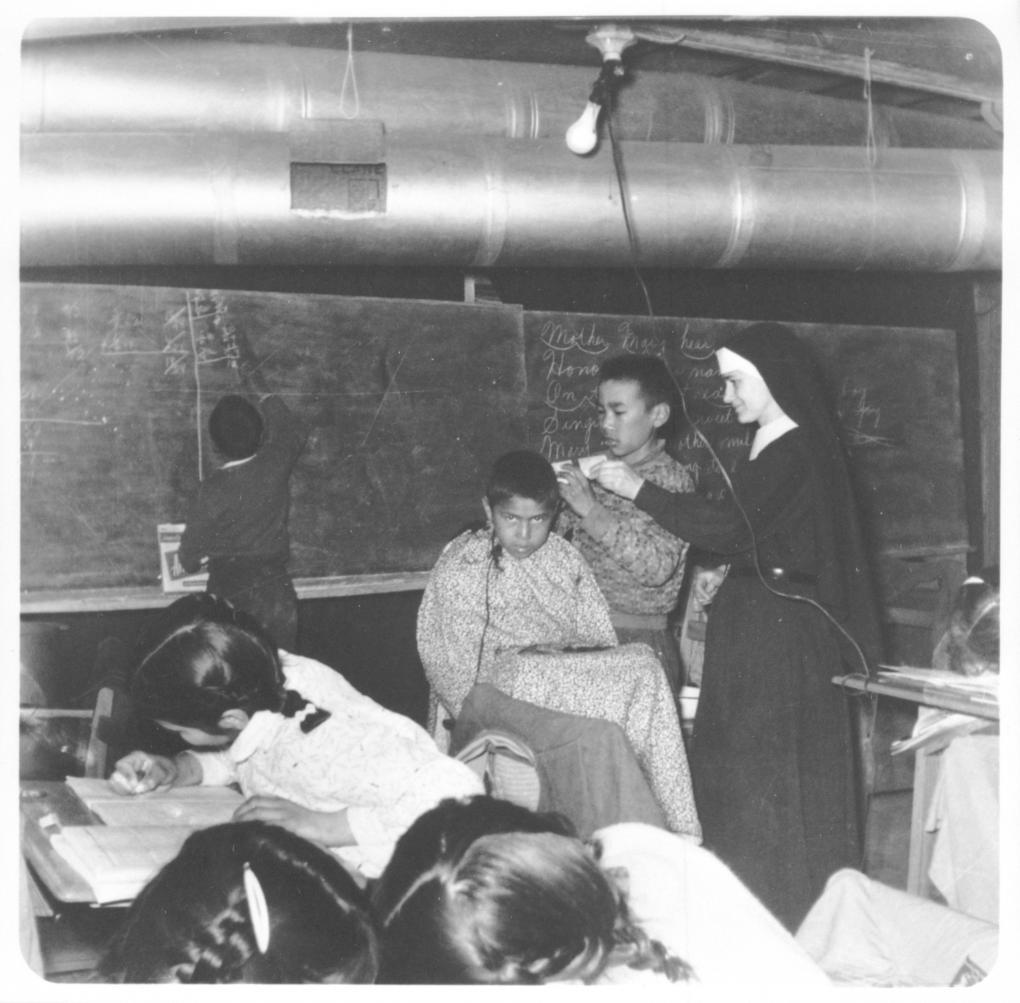 An Aboriginal boy having his hair cut, 1960 Photographer: Sister Liliane Library and Archives Canada, PA-195124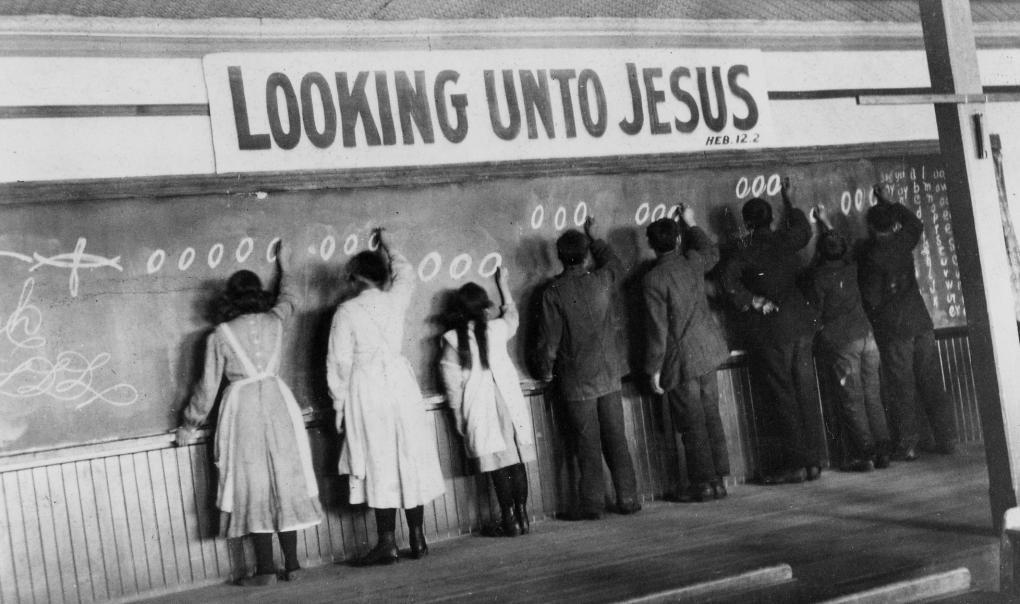 “Looking Unto Jesus.” A class in penmanship at the Red Deer Indian Industrial School, Red Deer, Alberta, ca. 1914 or 1919. United Church of Canada, Archives,93.049P/850N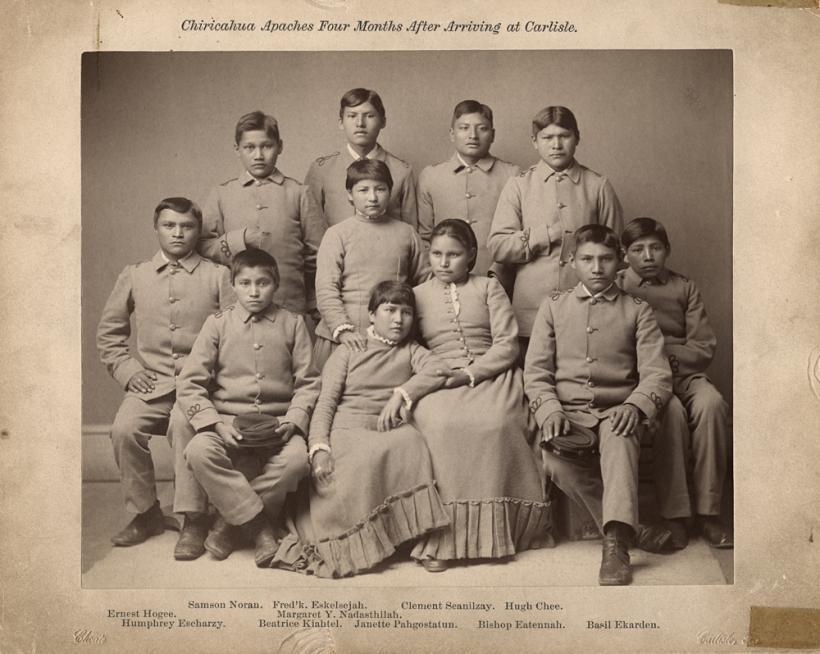 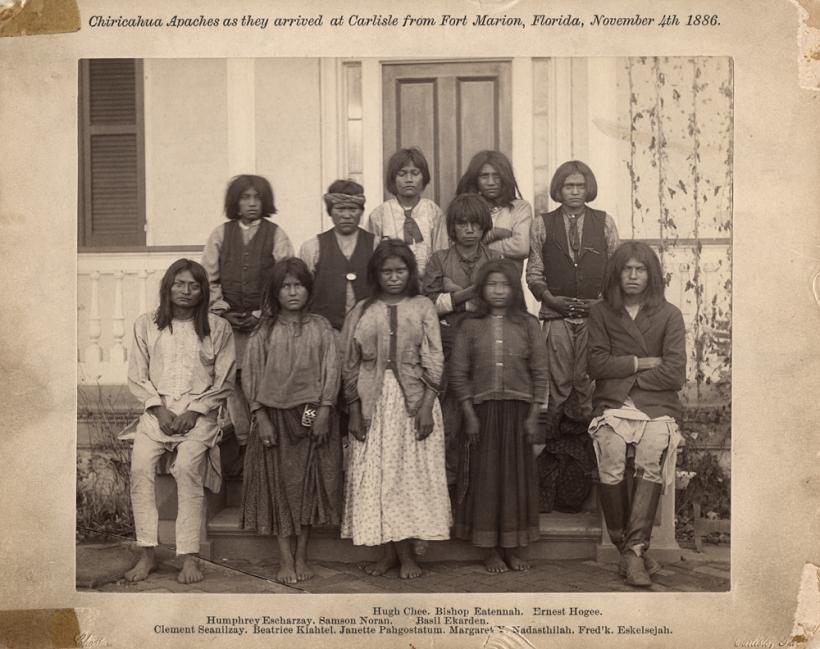 